SPRAWOZDANIE Z REALIZACJI PRAKTYKIDANE STUDENTAImię i nazwisko:	Numer albumu:	Kierunek studiów: Elektronika i TelekomunikacjaSpecjalność:	Semestr:	6Rok akademicki:	DANE PRZEDSIĘBIORSTWANazwa Przedsiębiorstwa:Adres:Miejsce realizacji praktyki:DANE PRZEDSTAWICIELA PRZEDSIĘBIORSTWA (opiekun praktyki ze strony pracodawcy)Imię i nazwisko Opiekuna praktyki ze strony pracodawcy:Stanowisko / Dział:Adres e-mail:Telefon kontaktowy (służbowy):MIEJSCE I RAMY CZASOWE PRAKTYKIMiejsce odbywania praktyki:Data rozpoczęcia praktyki: Data zakończenia praktyki:Wymiar czasu pracy w tygodniu:Wykaz działów / stanowisk pracy, na których praktykant pracował:--Charakterystyka przedsiębiorstwa (np. rodzaj działalności, asortyment produkowanych wyrobów lub świadczonych usług):…………………………………………………………………………………………………………………………………………………………………………………………………………………………………………………………………………………………………………………………………………………………………………………………………………………………………………………………………………………….
*niepotrzebne skreślićOPIS DZIAŁAŃ ZREALIZOWANYCH PRZEZ STUDENTA W CZASIE PRAKTYKIKarta tygodniowa przebiegu praktyki: Tydzień 1Karta tygodniowa przebiegu praktyki: Tydzień 2Karta tygodniowa przebiegu praktyki: Tydzień 3Karta tygodniowa przebiegu praktyki: Tydzień 4UWAGA!Liczbę tygodni należy dostosować do wymiaru przewidzianego w programie studiów.………………….………..                     	                         Data i podpis Studenta     PODCZAS PRAKTYKI OSIĄGNIĘTE ZOSTAŁY NASTĘPUJĄCE EFEKTY UCZENIA SIĘ(PROSIMY ZAZNACZYĆ ODPOWIEDNIĄ KOLUMNĘ STAWIAJĄC X): ………………………..…………..              Podpis i pieczątka                                  Opiekuna Praktyki z PrzedsiębiorstwaPotwierdzam, że efekty kształcenia przewidziane dla praktyk zostały osiągnięte.                  	                                                                        ………………………..……….. Podpis Opiekuna Praktyki z Uczelni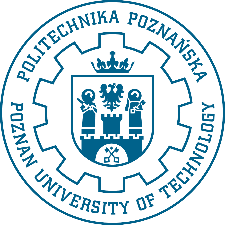 POLITECHNIKA POZNAŃSKA Wydział Informatyki i TelekomunikacjiZałącznik nr 8Od dnia          do dnia: Od dnia          do dnia: Od dnia          do dnia: Lp.DataWyszczególnienie zajęć1.2.3.4.5.Od dnia          do dnia: Od dnia          do dnia: Od dnia          do dnia: Lp.DataWyszczególnienie zajęć1.2.3.4.5.Od dnia          do dnia: Od dnia          do dnia: Od dnia          do dnia: Lp.DataWyszczególnienie zajęć1.2.3.4.5.Od dnia          do dnia: Od dnia          do dnia: Od dnia          do dnia: Lp.DataWyszczególnienie zajęć1.2.3.4.5.EFEKT UCZENIA SIĘTAKNIEW zakresie wiedzy (co najmniej dwa TAK)W zakresie wiedzy (co najmniej dwa TAK)W zakresie wiedzy (co najmniej dwa TAK)Ma podstawową wiedzę dotyczącą prowadzenia działalności gospodarczej.XPosiada podbudowaną praktycznie wiedzę przekazywaną na przedmiotach realizowanych na kierunku Elektronika i Telekomunikacja.Ma podstawową wiedzę w zakresie projektowania, wykonania lub naprawy układów i urządzeń elektronicznych, optycznych lub optoelektronicznych.Ma wiedzę w zakresie tworzenia lub modyfikowania programów komputerowych.Posiada podstawową wiedzę w zakresie budowy, konfigurowania i eksploatacji urządzeń sieciowych oraz dokonywaniu pomiaru parametrów sieciowych.Ma pogłębioną wiedzę z zakresu bezpieczeństwa danych i bezpieczeństwa sieciowego.W zakresie umiejętności (co najmniej dwa TAK)W zakresie umiejętności (co najmniej dwa TAK)W zakresie umiejętności (co najmniej dwa TAK)Potrafi stosować zasady bezpieczeństwa i higieny pracy. oraz ma przygotowanie niezbędne do pracy w organizacjach gospodarczychXPotrafi wykorzystać w praktyce wiedzę zdobytą podczas studiów .Posiada umiejętności w zakresie projektowania, wykonania i pomiarów układów cyfrowych, optoelektronicznych i optycznych.Ma umiejętności w zakresie tworzenia i testowania aplikacji informatycznych.Ma umiejętności w zakresie konfigurowania urządzeń sieciowych i dokonywania pomiarów sygnałów w sieciach.Posiada umiejętności w zakresie zapewnienia bezpieczeństwa danych w sieci komputerowej i bezpiecznego przesyłania danych.W zakresie kompetencji społecznych (co najmniej dwa TAK)W zakresie kompetencji społecznych (co najmniej dwa TAK)W zakresie kompetencji społecznych (co najmniej dwa TAK)Posiada świadomość konieczności profesjonalnego podejścia do rozwiązywanych problemów technicznych i podejmowania odpowiedzialności za proponowane przez siebie rozwiązania techniczne.XMa poczucie odpowiedzialności za zaprojektowane systemy elektroniczne i telekomunikacyjne i zdaje sobie sprawę z potencjalnych niebezpieczeństw dla innych ludzi lub społeczeństwa ich nieodpowiedniego wykorzystania.Prawidłowo interpretuje i rozstrzyga dylematy związane z pracą w zakresie elektroniki i telekomunikacji. Potrafi myśleć i działać w sposób przedsiębiorczy.